Ata da Audiência Pública de Prestação de Contas do 1º Quadrimestre, referente aos meses de janeiro a abril de 2021 do Município de Renascença, Estado do Paraná e Elaboração e Discussão da LDO 2022 e PPA 2022-2025. Aos 31 dias do mês de maio de 2021, junto ao Plenário da Câmara Municipal de Vereadores de Renascença, reuniram-se, conforme lista de presença em anexo, a população Renascencense, servidores do Poder Legislativo e do Poder Executivo Municipal para dar cumprimento a presente. Aberta a Audiência Pública no horário previamente estabelecido das 16:00 horas, o Sr. Edson Luiz Berlatto, Controlador Interno do Município, saudou a todos os presentes e passou à prestação de contas. Na ocasião, foram apresentados os seguintes dados do Executivo e do Legislativo Municipal relativos à arrecadação, despesas, dívidas e investimentos relativos aos período. Seguem dados do PPA 2022-2025, e da LDO para 2022: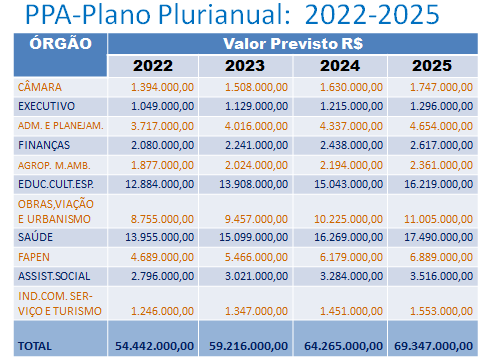 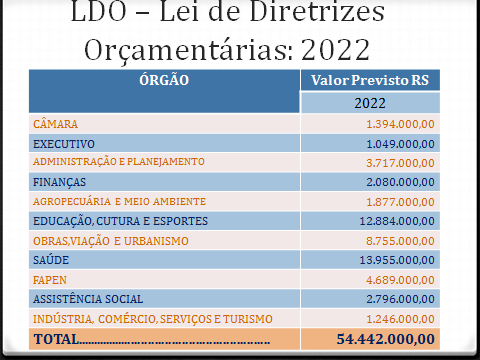 Passou-se, então, a Prestação de Contas do Fundo Municipal de Aposentadoria e Pensões onde foram apresentados números relativos a receita e a despesa do fundo. Também, procedeu-se a Prestação de Contas do Fundo Municipal dos Direitos da Criança e do Adolescente. E previsões Financeiras para 2022-2025. Abriu-se espaço para manifestação popular sobre elaboração da PPA 2022-2025 e da LDO para 2023, sendo que todas as manifestações e sugestões foram anotadas para análise. Por fim, nada mais havendo a ser tratado, encerrou-se a presente audiência pública da qual eu, Edson Luiz Berlatto lavrei a presente ata que após lida e aprovada vai assinada por mim e pelos presentes conforme lista de presença em anexo.                  Edson Luiz Berlatto                           RedatorDETALHAMENTODETALHAMENTODETALHAMENTODETALHAMENTODETALHAMENTODETALHAMENTORECEITAS CORRENTESRECEITAS CORRENTESRECEITAS CORRENTESRECEITAS CORRENTESRECEITAS CORRENTESRECEITAS CORRENTES                                                                                            1° Quad. 2020     1° Quad. 2021                                                                                                          1° Quad. 2020     1° Quad. 2021                                                                                                          1° Quad. 2020     1° Quad. 2021                                                                                                          1° Quad. 2020     1° Quad. 2021                                                                                                          1° Quad. 2020     1° Quad. 2021                                                                                                          1° Quad. 2020     1° Quad. 2021              Receita TributáriaReceita TributáriaR$ 883.161,54R$ 883.161,54R$ 697.065,38R$ 697.065,38Receitas de ContribuiçãoReceitas de ContribuiçãoR$ 81.830,95R$ 81.830,95R$ 120.958,92R$ 120.958,92Receita PatrimonialReceita PatrimonialR$ 23.352,89R$ 23.352,89R$ 9.407,89R$ 9.407,89Receita AgropecuáriaReceita AgropecuáriaR$ 0,00R$ 0,00R$ 0,00R$ 0,00Receita de ServiçosReceita de ServiçosR$ 0,00R$ 0,00R$ 0,00R$ 0,00Transferência CorrentesTransferência CorrentesR$ 7.866,069,92R$ 7.866,069,92R$ 9.344.222,72R$ 9.344.222,72Outras Receitas CorrentesOutras Receitas CorrentesR$ 4.909,84R$ 4.909,84R$ 2.583,40R$ 2.583,40TOTAL DA RECEITA CORRENTE LIQUIDATOTAL DA RECEITA CORRENTE LIQUIDAR$ 8.859.325,14R$ 8.859.325,14R$ 10.174.238,31R$ 10.174.238,31A Receita Corrente aumentou (+) 14,84%  de 2020 para 2021.A Receita Corrente aumentou (+) 14,84%  de 2020 para 2021.A Receita Corrente aumentou (+) 14,84%  de 2020 para 2021.A Receita Corrente aumentou (+) 14,84%  de 2020 para 2021.A Receita Corrente aumentou (+) 14,84%  de 2020 para 2021.RECEITAS DE CAPITALRECEITAS DE CAPITALRECEITAS DE CAPITALRECEITAS DE CAPITALRECEITAS DE CAPITALRECEITAS DE CAPITAL                                                                                                 1° Quad. 2020     1° Quad. 2021                                                                                                               1° Quad. 2020     1° Quad. 2021                                                                                                               1° Quad. 2020     1° Quad. 2021                                                                                                               1° Quad. 2020     1° Quad. 2021                                                                                                               1° Quad. 2020     1° Quad. 2021                                                                                                               1° Quad. 2020     1° Quad. 2021              Operações de Crédito (empréstimos, financiamentos) Operações de Crédito (empréstimos, financiamentos) Operações de Crédito (empréstimos, financiamentos) R$ 0,00R$ 0,00R$  45.706,14Alienação de Bens Alienação de Bens Alienação de Bens R$ 1.934.835,00R$ 1.934.835,00R$ 0,00Transferências de Capital (Convênios) Transferências de Capital (Convênios) Transferências de Capital (Convênios) R$ 49.000,00R$ 49.000,00R$ 109.192,14TOTAL DA RECEITA DE CAPITALTOTAL DA RECEITA DE CAPITALTOTAL DA RECEITA DE CAPITALR$ 1.983.835,00R$ 1.983.835,00R$ 109.192,14TOTAL GERAL DA RECEITATOTAL GERAL DA RECEITATOTAL GERAL DA RECEITAR$ 10.843.160,14R$ 10.843.160,14R$ 10.283.430,45A Receita TOTAL diminuiu (-) 5,16% de 2020 para 2021.A Receita TOTAL diminuiu (-) 5,16% de 2020 para 2021.A Receita TOTAL diminuiu (-) 5,16% de 2020 para 2021.A Receita TOTAL diminuiu (-) 5,16% de 2020 para 2021.A Receita TOTAL diminuiu (-) 5,16% de 2020 para 2021.RECEITAPREVISTA PARA 2021REALIZADA EM 2021PERCENTUAL REALIZADOCORRENTER$ 44.144.000,00R$ 10.174.238,3123,05%CAPITALR$ 3.868.000,00R$ 109.192,142,82%TOTALR$ 48.012.000,00R$ 10.283.430,4521,42%DESPESAS CORRENTESDESPESAS CORRENTESDESPESAS CORRENTES                                                                                                 1° Quad. 2020     1° Quad. 2021                                                                                                               1° Quad. 2020     1° Quad. 2021                                                                                                               1° Quad. 2020     1° Quad. 2021              Pessoal e Encargos Sociais - Executivo R$ 3.933.961,82R$ 4.029.509,47Pessoal e Encargos Sociais- Legislativo R$ 235.280,53R$ 236.594,62Juros e Encargos da Dívida - ExecutivoR$ 34.447,71R$ 62.246,58Materiais e Serviços -  ExecutivoR$ 2.764.161,14R$ 2.266.842,64Materiais e Serviços – LegislativoR$ 14.894,26R$ 13.400,96TOTAL DA DESPESA CORRENTE R$ 6.982.745,46R$ 6.608.594,27A Despesa Corrente  diminuiu (-) 5,36%A Despesa Corrente  diminuiu (-) 5,36%DESPESAS DE CAPITALDESPESAS DE CAPITALDESPESAS DE CAPITAL                                                                                                1° Quad. 2020    1° Quad. 2021                                                                                                           1° Quad. 2020    1° Quad. 2021                                                                                                           1° Quad. 2020    1° Quad. 2021           Aquisição de ImóveisR$ 0,00R$ 0,00Obras e InstalaçõesR$ 765.015,00R$ 1.357.395,43Equipamentos e Material PermanenteR$ 109.148,84R$ 75.200,82Equipamentos e Material Permanente (Legislativo) R$ 2.664,00 R$ 4.840,00Aquisição de Imóveis (Legislativo)R$ 0,00R$ 0,00Amortização da DívidaR$ 69.795,32R$ 160.165,57TOTAL DA DESPESA DE CAPITALR$ 943.959,16R$ 1.592.761,82TOTAL GERAL DA DESPESAR$ 7.926.704,62R$ 8.201.356,09A Despesa TOTAL aumentou (+) 3,46% de 2020 para 2021A Despesa TOTAL aumentou (+) 3,46% de 2020 para 2021DESPESAPREVISTA PARA 2021REALIZADA EM 2021PERCENTUAL REALIZADOCORRENTER$ 40.510.100,00R$ 6.608.594,2716,31%CAPITALR$ 7.111.900,00R$ 1.592.761,8222,40%TOTALR$ 48.012.000,00R$ 8.201.356,0917,08%SALDO DA DÍVIDA A PAGAR EM 30/04/2021SALDO DA DÍVIDA A PAGAR EM 30/04/2021Dívida a Curto PrazoDívida a Curto PrazoFornecedores(2020)R$ 134,68Fornecedores(2021)R$ 345.904,60Contas a pagar ( INSS )R$0,00TOTAL DA DÍVIDA A CURTO PRAZOR$ 346.039,28Dívida a Longo Prazo Dívida a Longo Prazo Contratos:Contratos:Ag.Fomento/Pr-Lanchonete do Lago e PraçaR$ 731.757,56Ag.Fomento/Pr-Pavimentação AsfálticaR$ 437.043,03Ag.Fomento/Pr-Contrato 3998/2019 máquinas (escavadeira hidráulica)R$ 477.837,25Ag.Fomento/PrContrato 4038/2019 (lâmpadas de LED)R$ 669.800,00TOTAL DA DÍVIDA em CONTRATOSR$ 2.316.437,84PRECATÓRIOS (Ações Judiciais):PRECATÓRIOS (Ações Judiciais):TOTAL DA DÍVIDA EM PRECATÓRIOSR$ 0,00TOTAL DA DÍVIDA A LONGO PRAZOR$ 2.316,437,84TOTAL GERAL DA DÍVIDAR$ 2.662.477,12RECEITAS CORRENTES LIQUIDA Período 05/2021 à 04/2021RECEITAS CORRENTES LIQUIDA Período 05/2021 à 04/2021Receitas CorrentesR$ 36.795.153,20Receita TributáriaR$ 2.476.774,95Receita de ContribuiçõesR$ 2.643.960,02Receita PatrimonialR$ 848.404,81Receita AgropecuáriaR$ 0,00 Receita de ServiçosR$ 1.660,00Transferências Corrente BrutaR$ 30.594.725,73Outras Receitas CorrentesR$ 229.627,69DEDUÇÕES R$ 8.112.305,32Rend.Aplic.Financeira RPPS+Contrib.Servidor+aj.TCER$ 1.704.500,09Compensação Financeira entre Regimes Previd.R$ 1669.911,46Dedução Formação do Fundeb R$ 4.105.585,77Outras Deduções (emendas individuais etc)R$ 632.308,00RECEITA CORRENTE LÍQUIDAR$ 28.682.847,88OS LIMITESOS LIMITESGastos com Pessoal – EXECUTIVO+FAPENPeríodo: Maio 2020 a Abril 2021R$ 12.719.236,08RCL – Receita Corrente LíquidaR$ 28.682.847,88% DA DESPESA TOTAL DE PESSOALR$ 44,34% LIMITE LEGAL – 54,00%R$ 15.488.737,86LIMITE PRUDENCIAL - 51,30%R$ 14.714.300,96LIMITE DE ALERTA – 48,60%R$ 13.939.864,07Gastos com Pessoal –  LEGISLATIVOPeríodo: Maio/2020 a Abril/2021R$ 728.378,68RCL – Receita Corrente LíquidaR$ 28.682.847,88% DA DESPESA TOTAL DE PESSOAL2,54% LIMITE LEGAL- 6%R$ 1.720.970,87LIMITE PRUDENCIAL - 5,70%R$ 1.634.922,33LIMITE DE ALERTA – 5,40%R$ 1.548.873,79Valores aplicados em SaúdeValores aplicados em SaúdeValor aplicado em Saúde em 2021- 1° Quadrimestre R$ 2.760.989,17(-) Aplicação de recursos do SUSR$ (688.855,08)(-) Aplicação rec. Alienação Bens SaúdeR$ (24.831,90) (-) Aplicação rec.Saúde (COVID-19)R$ (552.123,64)Aplicação de Recursos Próprios do MunicípioR$ 1.495.178,55GASTOS COM SAÚDE (c/ Recursos Próprios – mínimo 15%)16,58%Receita Base Cálculo = R$ 9.017.995,63 x 15% = 1.352.699,34 (Gasto “à maior”... R$ 142.479,21 : 4 = 35.619,80)Receita Base Cálculo = R$ 9.017.995,63 x 15% = 1.352.699,34 (Gasto “à maior”... R$ 142.479,21 : 4 = 35.619,80)Valores aplicados em EducaçãoValores aplicados em EducaçãoVlr.TOTAL aplic.em Educação no 1° Quad/2021R$ 1.957.412,80(-) Aplicação de recursos do FNDER$ (23.993,04)Aplicação de recursos de Operação de CréditoR$ 0,00(-) Disponib. Positiva c/Fundeb último exercícioR$ (0,00)(-) Merenda Escolar – ContrapartidaR$ (0,00)(-) Ensino Superior (Aux.Transporte, etc.)R$ 0,00Despesa Líquida Educação – (Índice)R$ 1.908.812,27GASTOS COM EDUCAÇÃO (c/ Recursos Próprios – mínimo 25%)21,17% Receita Base Cálculo = R$ 9.017.995,63 x 25% = 2.254.498,91(Gasto “à menor” R$ 345.686,64)Receita Base Cálculo = R$ 9.017.995,63 x 25% = 2.254.498,91(Gasto “à menor” R$ 345.686,64)FUNDEBFUNDEBReceita auferida Jan-Abr/2021R$ 1.177.194,13Rendimentos em aplicações financeirasR$ 386,40 TOTAL RECEITA FUNDEBR$ 1.177.580,53 Gastos com Pessoal do Magistério..........(70,00%) R$ 873.452,63 Outras Despesas com recursos do Fundeb (30,00%) R$ 129.554,04TOTAL DESPESA FUNDEBR$ 1.003.006,67Percentual aplicado no Magistério (mínimo 60,00%) R$ 74,17% Perda c/o FUNDEB EM 2021 (Jan-Abr/2021)R$ 498.674,34Perda c/o FUNDEB EM 2020R$ 1.070.328,95Perda c/o FUNDEB EM 2019R$ 1.066.508,73Perda c/o FUNDEB EM 2018 (Jan/Dez/201)R$ 872.358,91Perda c/o FUNDEB EM 2017 (Jan/Dez/2017)R$ 831.890,99RECURSOS DISPONÍVEISRECURSOS DISPONÍVEISSaldo em 30/04/2021 - Bancos (Executivo)R$ 7.018.818,75Saldo em 30/04/2021 – Banco (Legislativo)R$ 210.004,42SALDO TOTAL EM 30/04/2021 - Cx e Bcs (Exec.(+) Leg.)R$ 7.228.823,17FAPEN - Fundo de Aposentadoria e Pensões Públicos Municipais de Renascença-PR 1° Quadrimestre 2021FAPEN - Fundo de Aposentadoria e Pensões Públicos Municipais de Renascença-PR 1° Quadrimestre 2021ArrecadaçãoR$ 813.002,00DespesasR$ (891.888,46)DÉFICITR$ 78.886,46Especificação da ReceitaEspecificação da ReceitaEspecificação da ReceitaReceitas Correntes Valor%Contribuição Sociais ( dos Servidores Executivo)R$ 225.629,0818,67%Contribuição Sociais ( dos Servidores Legislativo)R$ 7.133,440,59%Contribuições '' Inativos" ao fundoR$ 3.698,160,31%Rendimentos em aplicações financeirasR$ 407.087,1633,69%Contribuição Sociais ( Obrigação Patronal Executivo)R$ 451.261,2837,34%Contribuição Sociais (Obrigação Patronal Legislativo)R$ 14.266,961,18%Outras IndenizaçõesR$ 12.245,941,01%Outras receitas correntes- Compens.Financeira INSSR$ 87.184,477,21%Total da Receita CorrenteR$ 1.208.506,49100,00%Total Geral das ReceitasR$ 1.208.506,49100,00%Servidores que contribuem para o FAPAN:Executivo Municipal (Prefeitura):Em 30 de abril de 2021......161 Servidores(Previdenciário: 147) -  (2020: tinha...149)(Financeiro:         14) -  (2020: tinha....17)    Legislativo Municipal (Câmara):Em 30 de abril de 2021........02 ServidoresProventos pagos pelo fundo (mensalmente)Proventos pagos pelo fundo (mensalmente)06 Inativos (6 Financeiro; 03 Previdenciário)R$ 199.814,9308 Pensionistas (07 Financeiro; 01 Previdenciário)R$ 22.214,42TotalR$ 222.029,35FAPENFAPENRecursos Disponíveis:Recursos Disponíveis:Saldo em 30/04/2021 - Junto aos Bancos:Saldo em 30/04/2021 - Junto aos Bancos:CAIXA ECON. FEDERALR$ 11.534.996,30BANCO DO BRASIL S.AR$ 8.456.384,86TOTAL R$ 19.991.381,16Fundo Financeiro R$ 1.463.209,39Fundo Previdenciário R$ 18.528.171,77Fundo da Criança e do AdolescenteFundo da Criança e do AdolescenteJaneiro a Abril de 2021Janeiro a Abril de 2021Saldo Anterior:	  R$ 38.605,48Saldo Anterior:	  R$ 38.605,48Receita:Receita:Contribuição Pessoas Jurídicas (deduz no imposto de renda)R$ 0,00Rendimentos aplic. FinanceiraR$ 42,98Recursos Próprios do Município R$ 3.103,31Total da Receita R$ 3.146,29Despesa:Despesa:Custeio R$ 3.878,40InvestimentosR$ 7.397,00Total da DespesaR$ 11.275,40